Сумська міська радаVІIІ СКЛИКАННЯ XIV СЕСІЯРІШЕННЯвід 24 листопада 2021 року № 2384-МРм. СумиРозглянувши звернення громадянки, надані документи, відповідно до  статті 12, частини сьомої статті 118 Земельного кодексу України, статті 50 Закону України «Про землеустрій», частини четвертої статті 15 Закону України «Про доступ до публічної інформації», враховуючи протокол засідання постійної комісії з питань архітектури, містобудування, регулювання земельних відносин, природокористування та екології Сумської міської ради від 07.10.2021 № 37, керуючись пунктом 34 частини першої статті 26 Закону України «Про місцеве самоврядування в Україні», Сумська міська рада ВИРІШИЛА:Відмовити Івановій Аксінії Вікторівні в наданні дозволу на розроблення проекту землеустрою щодо відведення земельної ділянки у власність за  адресою: м. Суми, вул. Тополянська, 76, орієнтовною площею 0,1200 га, для індивідуального садівництва, у зв’язку з тим, що зазначена земельна ділянка не відповідає містобудівній документації та державним будівельним нормам, а саме: згідно з Планом зонування території міста Суми, затвердженим рішенням Сумської міської ради від 06.03.2013 № 2180-МР, запитувана ділянка знаходиться в рекреаційній зоні озеленених територій загального користування Р-3, де розміщення ділянок для індивідуального садівництва не передбачено.Сумський міський голова                                                      Олександр ЛИСЕНКОВиконавець: Клименко Юрій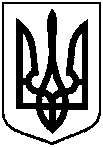 Про відмову Івановій Аксінії Вікторівні в наданні дозволу на розроблення проекту землеустрою щодо відведення земельної ділянки у власність за адресою: м. Суми, вул. Тополянська, 76, орієнтовною площею 0,1200 га 